Schulanmeldung
Kreuzbergstrasse 2b, 97657 Sandberg
Tel. (09701) 907317, Fax (09701) 907319
mail: monte-sandberg@web.de
für Schuljahr:                                           für Klasse:Schulanmeldung
Kreuzbergstrasse 2b, 97657 Sandberg
Tel. (09701) 907317, Fax (09701) 907319
mail: monte-sandberg@web.de
für Schuljahr:                                           für Klasse: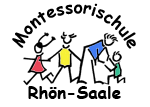 Schüler:
Name, Vorname, weitere VornamenGeb. am                                       inStaatsang.                                   Bekenntnis                             Geschl.Anschrift:
Straße
PLZ/Ortsteil
Landkreis 
Tel. / mobil / emailAnschrift:
Straße
PLZ/Ortsteil
Landkreis 
Tel. / mobil / email1. Erziehungsberechtigter:
Art (Eltern, Vater, Mutter, Vormund etc.)Name                                                    VornameAnschrift:  (falls abweichend von Schüleradresse)Tel. / mobil / emailAnschrift:  (falls abweichend von Schüleradresse)Tel. / mobil / email2. Erziehungsberechtigter:
Art (Eltern, Vater, Mutter, Vormund etc.)Name                                                    VornameAnschrift:  (falls abweichend von Schüleradresse)Tel. / mobil / emailAnschrift:  (falls abweichend von Schüleradresse)Tel. / mobil / emailSorgerecht:     ⃞  gemeinsam       ⃞ Mutter        ⃞ Vater      ⃞ Vormund
Das Kind lebt  ⃞ mit den Eltern in gemeinsamer Wohnung   ⃞ bei der Mutter    ⃞ beim Vater
Falls das Kind bei nur einem Elternteil lebt, geht die Schule- ohne die Einreichung eines anderweitig lautenden schriftlichen Antrages- davon aus, dass der Elternteil, bei dem das Kind wohnt, in Abstimmung mit dem anderen in allen schulischen Angelegenheiten die Entscheidungen trifft und Empfänger der Schulpost ist.Sorgerecht:     ⃞  gemeinsam       ⃞ Mutter        ⃞ Vater      ⃞ Vormund
Das Kind lebt  ⃞ mit den Eltern in gemeinsamer Wohnung   ⃞ bei der Mutter    ⃞ beim Vater
Falls das Kind bei nur einem Elternteil lebt, geht die Schule- ohne die Einreichung eines anderweitig lautenden schriftlichen Antrages- davon aus, dass der Elternteil, bei dem das Kind wohnt, in Abstimmung mit dem anderen in allen schulischen Angelegenheiten die Entscheidungen trifft und Empfänger der Schulpost ist.Sorgerecht:     ⃞  gemeinsam       ⃞ Mutter        ⃞ Vater      ⃞ Vormund
Das Kind lebt  ⃞ mit den Eltern in gemeinsamer Wohnung   ⃞ bei der Mutter    ⃞ beim Vater
Falls das Kind bei nur einem Elternteil lebt, geht die Schule- ohne die Einreichung eines anderweitig lautenden schriftlichen Antrages- davon aus, dass der Elternteil, bei dem das Kind wohnt, in Abstimmung mit dem anderen in allen schulischen Angelegenheiten die Entscheidungen trifft und Empfänger der Schulpost ist.Km-Entfernung zur Montessori Schule Km-Entfernung zur Montessori Schule Km-Entfernung zur Montessori Schule Regeleinschulort 1. Klasse  (bitte Schulsprengel angeben)Regeleinschulort 1. Klasse  (bitte Schulsprengel angeben)Regeleinschulort 1. Klasse  (bitte Schulsprengel angeben)Quereinsteiger-Anmeldung
Die z. Zt. besuchte Schule							                           KlasseQuereinsteiger-Anmeldung
Die z. Zt. besuchte Schule							                           KlasseQuereinsteiger-Anmeldung
Die z. Zt. besuchte Schule							                           KlasseEinverständniserklärungHiermit gebe ich/geben wir dem Schulträger die Einwilligung, dass Erkundigungen bei der vom Kind besuchten Schule o. ä. Einrichtungen eingeholt werden können. Ein Rücktritt von der Schulanmeldung ist nur dann möglich, wenn noch kein Schulvertrag unterzeichnet wurde. Es wird eine Anmeldegebühr in Höhe von 30,- € erhoben, die nicht erstattet wird. Der Zahlungsnachweis an die Sparkasse Bad Neustadt, IBAN DE83 79353090 0000 603993 ist der Anmeldung beizulegen. Schulabmeldungen müssen schriftlich erfolgen.

Ort, Datum - Unterschrift der ErziehungsberechtigtenEinverständniserklärungHiermit gebe ich/geben wir dem Schulträger die Einwilligung, dass Erkundigungen bei der vom Kind besuchten Schule o. ä. Einrichtungen eingeholt werden können. Ein Rücktritt von der Schulanmeldung ist nur dann möglich, wenn noch kein Schulvertrag unterzeichnet wurde. Es wird eine Anmeldegebühr in Höhe von 30,- € erhoben, die nicht erstattet wird. Der Zahlungsnachweis an die Sparkasse Bad Neustadt, IBAN DE83 79353090 0000 603993 ist der Anmeldung beizulegen. Schulabmeldungen müssen schriftlich erfolgen.

Ort, Datum - Unterschrift der ErziehungsberechtigtenEinverständniserklärungHiermit gebe ich/geben wir dem Schulträger die Einwilligung, dass Erkundigungen bei der vom Kind besuchten Schule o. ä. Einrichtungen eingeholt werden können. Ein Rücktritt von der Schulanmeldung ist nur dann möglich, wenn noch kein Schulvertrag unterzeichnet wurde. Es wird eine Anmeldegebühr in Höhe von 30,- € erhoben, die nicht erstattet wird. Der Zahlungsnachweis an die Sparkasse Bad Neustadt, IBAN DE83 79353090 0000 603993 ist der Anmeldung beizulegen. Schulabmeldungen müssen schriftlich erfolgen.

Ort, Datum - Unterschrift der Erziehungsberechtigten